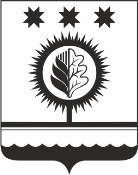 В соответствии со статьей 100 Федерального закона от 05.04.2013 № 44-ФЗ «О контрактной системе в сфере закупок товаров, работ, услуг для обеспечения государственных и муниципальных нужд», Законом Чувашской Республики от 14.05.2021 № 31 «О преобразовании муниципальных образований Шумерлинского района Чувашской Республики и о внесении изменений в Закон Чувашской Республики «Об установлении границ муниципальных образований Чувашской Республики и наделении их статусом городского, сельского поселения, муниципального района и городского округа»,администрация Шумерлинского муниципального округа постановляет:1. Утвердить прилагаемый Порядок осуществления ведомственного контроля в сфере закупок товаров, работ, услуг для обеспечения нужд Шумерлинского муниципального округа Чувашской Республики.2. Главным распорядителям средств бюджета Шумерлинского муниципального округа Чувашской Республики, имеющим подведомственных заказчиков, разработать и утвердить регламенты проведения ведомственного контроля в сфере закупок товаров, работ, услуг для обеспечения нужд Шумерлинского муниципального округа Чувашской Республики.3. Признать утратившими силу:постановление администрации Шумерлинского района Чувашской Республики от 11.03.2014 № 116 «Об утверждении Правил ведомственного контроля в сфере закупок для обеспечения муниципальных нужд»;постановление администрации Шумерлинского района Чувашской Республики от 01.06.2015 № 299 «О внесении изменения в постановление администрации Шумерлинского района от 11.03.2014 № 116»;постановление администрации Шумерлинского района Чувашской Республики от 15.02.2021 № 82 «О внесении изменений в постановление администрации Шумерлинского района от 11.03.2014 № 116 «Об утверждении правил ведомственного контроля в сфере закупок для обеспечения муниципальных нужд».   4. Настоящее постановление вступает в силу после его официального опубликования в периодическом печатном издании «Вестник Шумерлинского района» и подлежит размещению на официальном сайте Шумерлинского муниципального округа в информационно-телекоммуникационной сети «Интернет».Врио главы администрации Шумерлинского муниципального округаЧувашской Республики					   Т.А. КарагановаПриложение к постановлению администрации Шумерлинского муниципального округаот 15.04.2022 № 251 Порядокосуществления ведомственного контроляв сфере закупок товаров, работ, услуг для обеспечения нуждШумерлинского муниципального округа Чувашской Республики1. Настоящий Порядок устанавливает процедуру осуществления муниципальными органами Шумерлинского муниципального округа Чувашской Республики (далее - органы ведомственного контроля) ведомственного контроля в сфере закупок товаров, работ, услуг (далее - закупка) для обеспечения нужд Шумерлинского муниципального округа Чувашской Республики (далее - ведомственный контроль) за соблюдением законодательства Российской Федерации и иных нормативных правовых актов о контрактной системе в сфере закупок для обеспечения государственных и муниципальных нужд (далее - законодательство Российской Федерации о контрактной системе в сфере закупок) в отношении подведомственных им заказчиков (далее - заказчик).2. Понятия, используемые в настоящем Порядке, применяются в значениях, определенных Федеральным законом "О контрактной системе в сфере закупок товаров, работ, услуг для обеспечения государственных и муниципальных нужд".3. Предметом ведомственного контроля является соблюдение подведомственными органам ведомственного контроля заказчиками, в том числе их контрактными службами, контрактными управляющими, комиссиями по осуществлению закупок и уполномоченными учреждениями, законодательства Российской Федерации о контрактной системе в сфере закупок.4. При осуществлении ведомственного контроля органы ведомственного контроля осуществляют проверку соблюдения законодательства Российской Федерации о контрактной системе в сфере закупок, в том числе:а) соблюдения ограничений и запретов, установленных законодательством Российской Федерации о контрактной системе в сфере закупок;б) соблюдения требований к обоснованию закупок и обоснованности закупок;в) соблюдения требований о нормировании в сфере закупок;г) правильности определения и обоснования начальной (максимальной) цены контракта, цены контракта, заключаемого с единственным поставщиком (подрядчиком, исполнителем), начальной цены единицы товара, работы, услуги, начальной суммы цен единиц товара, работы, услуги;д) соответствия информации об идентификационных кодах закупок и непревышения объема финансового обеспечения для осуществления данных закупок информации, содержащейся в планах-графиках закупок, извещениях об осуществлении закупок, протоколах определения поставщиков (подрядчиков, исполнителей), условиях проектов контрактов, направленных участниками закупок, с которыми заключаются контракты, в реестре контрактов, заключенных заказчиками;е) предоставления учреждениям и предприятиям уголовно-исполнительной системы, организациям инвалидов преимущества в отношении предлагаемых ими цены контракта, суммы цен единиц товара, работы, услуги;ж) соблюдения требований, касающихся участия в закупках субъектов малого предпринимательства, социально ориентированных некоммерческих организаций;з) соблюдения требований к определению поставщика (подрядчика, исполнителя);и) соблюдения предусмотренных законодательством Российской Федерации о контрактной системе в сфере закупок требований к исполнению, изменению контракта, а также соблюдения условий контракта, в том числе в части соответствия поставленного товара, выполненной работы (ее результата) или оказанной услуги условиям контракта;к) соответствия использования поставленного товара, выполненной работы (ее результата) или оказанной услуги целям осуществления закупки.5. Ведомственный контроль осуществляется в соответствии с регламентом проведения ведомственного контроля в сфере закупок товаров, работ, услуг для обеспечения нужд Шумерлинского муниципального округа Чувашской Республики, утвержденным органом ведомственного контроля.6. Органом ведомственного контроля определяется состав работников, уполномоченных на осуществление ведомственного контроля.7. Ведомственный контроль осуществляется путем проведения выездных или документарных мероприятий ведомственного контроля.8. Должностные лица органов ведомственного контроля, уполномоченные на осуществление мероприятий ведомственного контроля, должны иметь высшее образование или дополнительное профессиональное образование в сфере закупок.9. Выездные или документарные мероприятия ведомственного контроля проводятся по поручению, приказу (распоряжению) руководителя органа ведомственного контроля или иного лица, уполномоченного руководителем органа ведомственного контроля.10. Орган ведомственного контроля уведомляет заказчика о проведении мероприятия ведомственного контроля путем направления уведомления о проведении такого мероприятия (далее - уведомление).11. Уведомление должно содержать следующую информацию:а) наименование заказчика, которому адресовано уведомление;б) предмет мероприятия ведомственного контроля (проверяемые вопросы), период времени, за который проверяется деятельность заказчика;в) вид мероприятия ведомственного контроля (выездное или документарное);г) дата начала и дата окончания проведения мероприятия ведомственного контроля;д) перечень должностных лиц, уполномоченных на осуществление мероприятия ведомственного контроля;е) запрос о предоставлении документов, информации, материальных средств, необходимых для осуществления мероприятия ведомственного контроля;ж) информация о необходимости обеспечения условий для проведения выездного мероприятия ведомственного контроля, в том числе о предоставлении помещения для работы, средств связи и иных необходимых средств и оборудования для проведения такого мероприятия.12. Срок проведения мероприятия ведомственного контроля не может составлять более чем 15 календарных дней и может быть продлен только один раз не более чем на 15 календарных дней по решению руководителя органа ведомственного контроля или лица, его замещающего.13. При проведении мероприятия ведомственного контроля должностные лица, уполномоченные на осуществление ведомственного контроля, имеют право:а) в случае осуществления выездного мероприятия ведомственного контроля на беспрепятственный доступ на территорию, в помещения, здания заказчика (в необходимых случаях на фотосъемку, видеозапись, копирование документов) при предъявлении ими служебных удостоверений и уведомления с учетом требований законодательства Российской Федерации о защите государственной тайны;б) на истребование необходимых для проведения мероприятия ведомственного контроля документов с учетом требований законодательства Российской Федерации о защите государственной тайны;в) на получение необходимых объяснений в письменной форме, в форме электронного документа и (или) устной форме по вопросам проводимого мероприятия ведомственного контроля.14. По результатам проведения мероприятия ведомственного контроля составляется акт проверки, который подписывается должностным лицом органа ведомственного контроля, ответственным за проведение мероприятия ведомственного контроля, и представляется руководителю органа ведомственного контроля или иному уполномоченному руководителем ведомственного контроля лицу.При выявлении нарушений по результатам мероприятия ведомственного контроля должностными лицами, уполномоченными на проведение мероприятий ведомственного контроля, в порядке, установленном регламентом, указанным в пункте 5 настоящих Правил, разрабатывается и утверждается план устранения выявленных нарушений.15. В случае выявления по результатам проверок действий (бездействия), содержащих признаки административного правонарушения, материалы проверки подлежат направлению в финансовый отдел администрации Шумерлинского муниципального округа Чувашской Республики, а в случае выявления действий (бездействия), содержащих признаки состава уголовного преступления, - в правоохранительные органы.16. Материалы по результатам мероприятий ведомственного контроля, в том числе план устранения выявленных нарушений, указанный в пункте 14 настоящего Порядка, а также иные документы и информация, полученные (разработанные) в ходе проведения мероприятий ведомственного контроля, хранятся органом ведомственного контроля не менее 3 лет.ЧĂВАШ  РЕСПУБЛИКИЧУВАШСКАЯ РЕСПУБЛИКА ÇĚМĚРЛЕ МУНИЦИПАЛЛĂОКРУГĔН АДМИНИСТРАЦИЙĚЙЫШĂНУ15.04.2022 251 № Çěмěрле хулиАДМИНИСТРАЦИЯШУМЕРЛИНСКОГО МУНИЦИПАЛЬНОГО ОКРУГА ПОСТАНОВЛЕНИЕ15.04.2022 № 251   г. ШумерляОб утверждении Порядка осуществления ведомственного контроля в сфере закупок товаров, работ, услуг для обеспечения нужд Шумерлинского муниципального округа Чувашской РеспубликиОб утверждении Порядка осуществления ведомственного контроля в сфере закупок товаров, работ, услуг для обеспечения нужд Шумерлинского муниципального округа Чувашской Республики